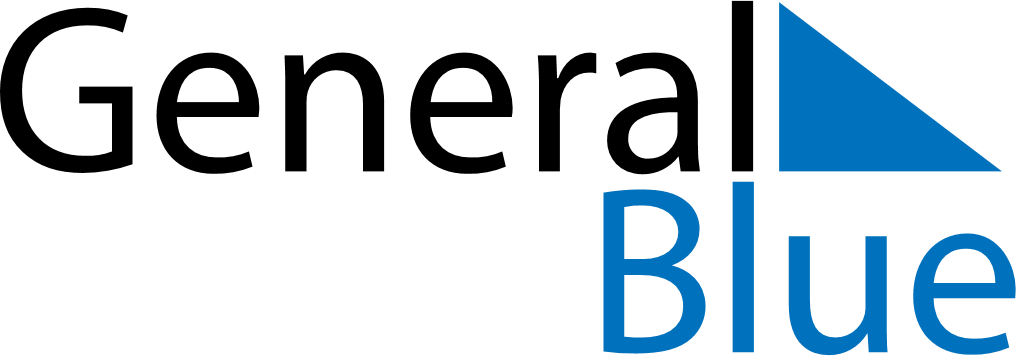 February 2021February 2021February 2021GrenadaGrenadaSundayMondayTuesdayWednesdayThursdayFridaySaturday12345678910111213Independence Day141516171819202122232425262728